MAT_8r_18_24. 4. 2020_Obseg sestavljenih likov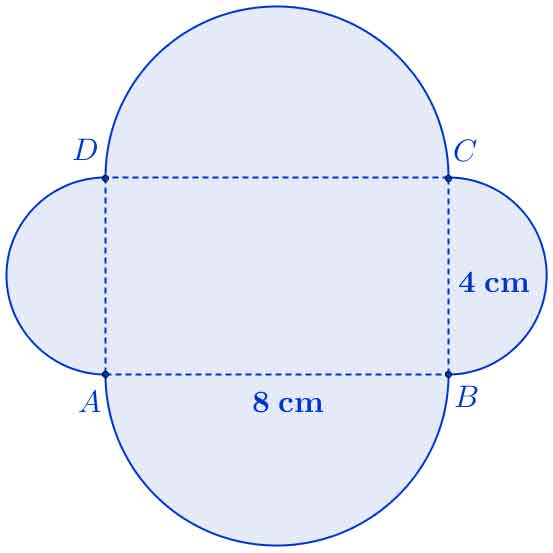 Navodilo za delo:  Pripravi si potrebščine za matematiko ter se pridruži videokonferenci ob 8. 30 uri na povezavi, ki si jo prejel/a na svoj mail.Na VK se bomo pogovorili tudi o ocenjevanju znanja in seveda o popravljanju ocen.V zvezek napiši naslov Računanje obsega sestavljenih likov  in datum. Nato v zvezek zapisuj po navodilih učiteljice preko videokonference. REŠEVANJE  NALOG V DELOVNEM ZVEZKUVSI UČENCI REŠITE OSNOVNE NALOGE. POTEM SE LAHKO ODLOČITE, DA Z DELOM ZAKLJUČITE OZ. NADALJUJETE Z REŠEVANJEM NALOG B) IN POTEM ŠE C) SKLOPA!a) OSNOVNE NALOGE (za vse učence)V delovnem zvezku (65) reši nalogo 41           b) NALOGE ZA TISTE, KI ŽELIJO UTRDITI ZNANJE(za večino učencev)V delovnem zvezku (65) reši nalogo 42 ter 43ab            c) DODATNE NALOGEV delovnem zvezku (65) reši nalogi 43cč   ter 44 in 45Uspešno delo in ostanite zdravi.Marija Boršič